Dear Parent/Legal Guardian,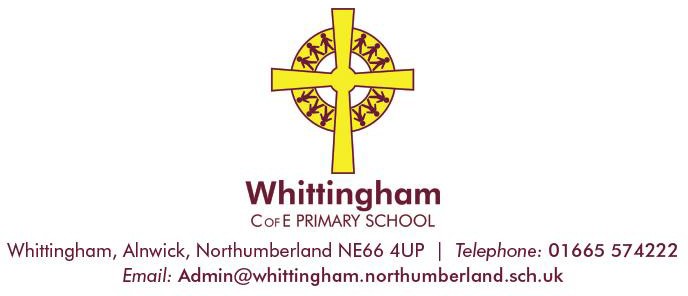 Pupil Premium FundingThursday 25th April 2019.As you may know school receives additional funding for Pupil Premium children. A child may receive Pupil Premium funding if:A parent has been a member of the armed forcesIs in receipt of Free School MealsHas been in receipt of free school Meals in a period of time within the last six yearsIs a Looked After Child or under Special Guardianship order.School is required to inform parents of how this is used on the school website, and to review this at least annually; last February, it formed a significant part of our ‘good’ Ofsted Inspection. We also receive a visit from our School Improvement Advisor from County each term. Part of the County ‘inspection process’ is to review our pupil premium provision to ensure that this is used appropriately and for the optimum benefit of each child: we also receive a ‘good’ grading from County for the way in which we allocate our funding. However, as you know, good is not good enough for us as we want to be recognised as the outstanding school we are and can continue to be so I would like your input! It is good practice to review our provision on a case by case basis annually; our last review with parents/ carers was March 28th 2018. Therefore, if your child is eligible and already meets any of the above criteria, you may wish for the following subsidies to be put in place Transport to Willowburn (if applicable)–fully subsidisedFull costs covered for school trips including residential tripsContribution to specific holiday clubs/ events (over the last 2 years this was Cramlington Rockets Holiday Camps) up to 6 days per year. Unfortunately, this offer was not taken up so this may be something we need to change- please let us know) – fully subsidised.Contribution to additional support from outside agencies within school time – fully subsidised. Contribution to music tuition within school (if available) – subsidised by up to 100%.Thrive - Health and Well-being 1-1 sessions within school.Additional lunchtime support for English or Math in preparation for SATs.Further homework resources and/ or online tools.Purchase of specific equipment to aid learning. This year it has been additional reading books and maths resources.Purchase of specific online tools for learning- This year it has been the purchase of the AR subscription.It would help us greatly if you could make any further suggestions / comments so that we can continue to develop our provision, and allocate funds correctly. If your child is already in receipt of pupil premium please return the form below as soon as possible or speak to Mrs Athey in utmost confidence.Kind regards, Mrs.Athey…………………………………………………………………………………………………………………………Further to the Pupil Premium spending as outlined on the school website, I do/do not wish for some of the Pupil Premium to be used towards (please tick as appropriate):-Transport to Willowburn (if applicable)–fully subsidisedFull costs covered for school trips including residential tripsContribution to specific holiday clubs/ events (over the last 2 years this was Cramlington Rockets Holiday Camps) up to 6 days per year. Unfortunately, this offer was not taken up so this may be something we need to change- please let us know) – fully subsidised.Contribution to additional support from outside agencies within school time – fully subsidised. Contribution to music tuition within school (if available) – subsidised by up to 100%.Thrive - Health and Well-being 1-1 sessions within school.Additional lunchtime support for English or Math in preparation for SATs.Further homework resources and/ or online tools.Purchase of specific equipment to aid learning.Any further suggestions/ comments:  Signed……………………………………………………………….	Name of Pupil…………………………………………